Sportschützenclub von 1961 Fockbek e.V.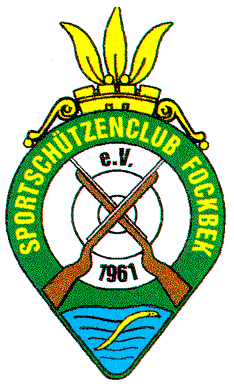 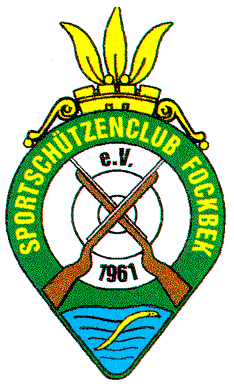                    Einladung zum         2. Marathonschießen               vom 19. - 21.09.2023Austragungsort:	Schießstand Fockbek, Krattredder 55Startzeiten:	Dienstag	19.09.2023	16:30 / 17:45 / 19:15 / 21:00 Uhr		Mittwoch	20.09.2023	16:30 / 17:45 / 19:15 / 21:00 Uhr		Donnerstag	21.09.2023	16:30 / 17:45 / 19:15 / 21:00 UhrWettbewerbe:	LG-Auflage Herren Alt - Senioren I	100 Schuß	LG-Auflage Senioren II - III	100 Schuß	LG-Auflage Senioren IV - V	100 Schuß	LG-Auflage Damen Alt - Senioren weiblich V	100 Schuß	LP-Auflage offen Alt - Senioren V	100 SchußPreise:	bei mindestens 5 Startern im jeweiligen Wettbewerb	1. Platz	50,00 €	2. Platz	30,00 €	3. Platz	20,00 €Startgeld:	10,00 € pro Start/Teilnehmer	Munition wird nicht gestelltAnmeldungen:	bitte an:	Brigitte Friedrichs, Nübbeler Weg 18a, 24787 Fockbek	oder per Mail an: b.friedrichs@kabelmail.de	Es erfolgt immer eine Rückmeldung.Um die Wettbewerbe durchführen zu können, müssen wir von allen Teilnehmern den Vor- und Nachnamen, sowie den Verein für die Ergebnislisten erfassen. Diese werden im Aushang und im Internet veröffentlicht. Mit der Anmeldung erteilen Sie uns Ihre Einwilligung zur Verarbeitung von personenbezogenen Daten und Fotos.Wir wünschen allen Teilnehmern viel Erfolg. Sportschützenclub von 1961 Fockbek e.V.Brigitte Friedrichs(Oberschützenmeisterin)